Union particulière pour la classification internationale des brevets (Union de l’IPC)Groupe de travail sur la révision de la CIBTrente-troisième sessionGenève, 26 – 29 mai 2015RapPORTadopté par le Groupe de travailINTRODUCTIONLe Groupe de travail sur la révision de la CIB (ci-après dénommé “groupe de travail”) a tenu sa trente-troisième session à Genève du 26 au 29 mai 2015.  Les membres ci-après du groupe de travail étaient représentés à la session : Allemagne, Australie, Brésil, Chine, Espagne, États-Unis d’Amérique, Fédération de Russie, Finlande, France, Grèce, Irlande, Japon, Mexique, Norvège, Portugal, République de Corée, Roumanie, Royaume-Uni, Serbie, Suède, Suisse, Ukraine, l’Office européen des brevets (OEB), l’Organisation régionale africaine de la propriété intellectuelle (ARIPO) (24).  Le Patent Information Users Group (PIUG) était aussi représenté.  La liste des participants fait l’objet de l’annexe I du présent rapport.La session a été ouverte par M. A. Farassopoulos, directeur de la Division des classifications internationales et des normes.bureauLe groupe de travail a élu à l’unanimité M. R. Iasevoli (OEB) président et M. A. Damgacioglu (Turquie) vice-président pour 2015.Mme N. Xu (OMPI) a assuré le secrétariat de la session.ADOPTION de l’ordre du jourLe groupe de travail a adopté à l’unanimité l’ordre du jour, qui fait l’objet de l’annexe II du présent rapport.DÉLIBÉRATIONS, CONCLUSIONS ET DÉCISIONSConformément aux décisions prises par les organes directeurs de l’OMPI lors de leur dixième série de réunions, tenue du 24 septembre au 2 octobre 1979 (voir les paragraphes 51 et 52 du document AB/X/32), le rapport de la présente session rend compte uniquement des conclusions (décisions, recommandations, opinions, etc.) du groupe de travail sans rendre compte en particulier des déclarations de tel ou tel participant, excepté lorsqu’une réserve relative à une conclusion particulière du groupe de travail a été émise ou réitérée après l’adoption de cette conclusionRapport sur la quarante-septiÈme session du comitÉ d’experts de l’union de l’ipcLe Secrétariat a présenté un rapport verbal sur la quarante-septième session du Comité d’experts de l’Union de l’IPC (ci-après dénommé “comité”) (voir le document IPC/CE/47/2).Il a été noté, en particulier, que le comité avait adopté un plan de suppression des renvois non limitatifs du schéma, à l’issue de la procédure accélérée utilisée pendant la phase pilote du projet WG 301.Le groupe de travail a également noté que le Bureau international avait mis en œuvre les transferts par défaut des projets de révision entrés en vigueur en 2007 et en 2008.  La mise en œuvre des transferts par défaut pour les versions 2009 et 2010 serait envisagée au cours du deuxième semestre de 2015.Il a finalement été noté que le comité avait approuvé le transfert de l’OEB au Bureau international de la gestion des listes de travail concernant le reclassement.  Ce transfert devrait s’achever d’ici à début 2017.Rapport sur la douziÈme session du groupe de travail (WG1) DE L’IP5 SUR LA CLASSIFICATIONLe groupe de travail a pris note d’un rapport verbal présenté par le Japon, au nom des offices de l’IP5, sur la base du rapport présenté à la quarante-septième session du comité.programme de rÉvision de la cibLe groupe de travail a examiné les 39 projets de révision ci-après : C 464, C 466, C 468, C 469, C 471, C 472, C 473, C 474, C 476, C 477, C 478, C 479, C 480, F 008, F 015, F 019, F 020, F 021, F 022, F 023, F 025, F 026, F 027, F 028, F 029, F 030, F 031, F 032, F 033, F 035, F 036, F 037, F 038, F 040, F 041, F 042,. F 043, F 044 et F 045.Le groupe de travail a achevé les 23 projets de révision ci-après, portant sur la révision du schéma : C 464, C 466, C 469, C 473, C 477, F 015, F 019, F 020, F 021, F 022, F 023, F 025, F 026, F 027, F 028, F 029, F 031, F 032, F 035, F 036, F 040, F 042 et F 043, qui entreront en vigueur dans la version 2016.01 de la CIB.L’état d’avancement de ces projets et la liste des mesures à prendre assortie de délais sont indiqués dans les projets correspondants sur le forum électronique.  Toutes les décisions, observations et annexes techniques figurent sur le forum électronique dans les annexes des projets correspondants intitulées “Décision du groupe de travail”.PROGRAMME DE DÉFINITIONS DE LA CIBLe groupe de travail a examiné les sept projets de définition ci-après : D 228, D 271, D 305, D 306, D 307, D 308 et D 309.  L’état d’avancement de ces projets et la liste des mesures à prendre assortie de délais sont indiqués dans les projets correspondants sur le forum électronique.  Toutes les décisions, observations et annexes techniques figurent sur le forum électronique dans les annexes des projets correspondants intitulées “Décision du groupe de travail”.  Le Secrétariat a indiqué qu’un tableau actualisé récapitulant l’état d’avancement de l’introduction de groupes principaux résiduels serait inséré dans le dossier de projet WG 111.MAINTENANCE DE LA CIBLe groupe de travail a examiné les six projets de maintenance ci-après : M 011, M 013, M 014, M 751, M 753 et M 755.  L’état d’avancement de ces projets et la liste des mesures à prendre assortie de délais sont indiqués dans les projets correspondants sur le forum électronique.  Toutes les décisions, observations et annexes techniques figurent sur le forum électronique dans les annexes des projets correspondants intitulées “Décision du groupe de travail”.Le groupe de travail a achevé les deux projets de maintenance ci-après : M 014 et M 753, qui entreront en vigueur dans la version 2016.01 de la CIB.Le groupe de travail est convenu de créer les deux nouveaux projets de maintenance ci-après :Électricité :	M 756 (G06F, Japon) – suppression des renvois non limitatifs, découlant du projet F 032;  etMécanique :	M 757 (A61F 11/00, Suède) – découlant du projet M 014.ActualitÉs sur les questions informatiques concernant la CIBLe Secrétariat a présenté un exposé sur l’état d’avancement des différents systèmes et projets informatiques visant à appuyer la CIB.En ce qui concerne l’état d’avancement du projet de gestion de la révision de la CIB (IPCRM), il a été indiqué que malgré le retard de deux mois enregistré dans l’approbation de la description des fonctions, le plan d’exécution du projet a été modifié de manière à conserver la date limite initiale pour la mise en production de l’IPCRMS fixée à la session d’automne du groupe de travail de la CIB, en 2015.Le Secrétariat a également présenté un exposé sur une solution d’authentification et de gestion de l’identité à mettre en œuvre dans les systèmes à accès limité de la CIB.  Cette solution est fondée sur les comptes utilisateurs externes de l’OMPI que le personnel des offices concernés est prié d’ouvrir.  Le passage à ces systèmes se ferait progressivement au cours de l’été 2015.prochaine SESSION du groupe de travailAprès avoir évalué la charge de travail attendue pour sa prochaine session, le groupe de travail est convenu de consacrer le lundi, le mardi et le mercredi matin au domaine de la mécanique, le mercredi après-midi et le jeudi matin au domaine de la chimie et le jeudi après-midi et le vendredi au domaine de l’électricité.Le groupe de travail a pris note des dates provisoires ci-après pour sa trente-quatrième session :2 – 6 novembre 2015.24.	Le présent rapport a été adopté à l’unanimité par le groupe de travail par voie électronique le 10 juin 2015.[Les annexes suivent]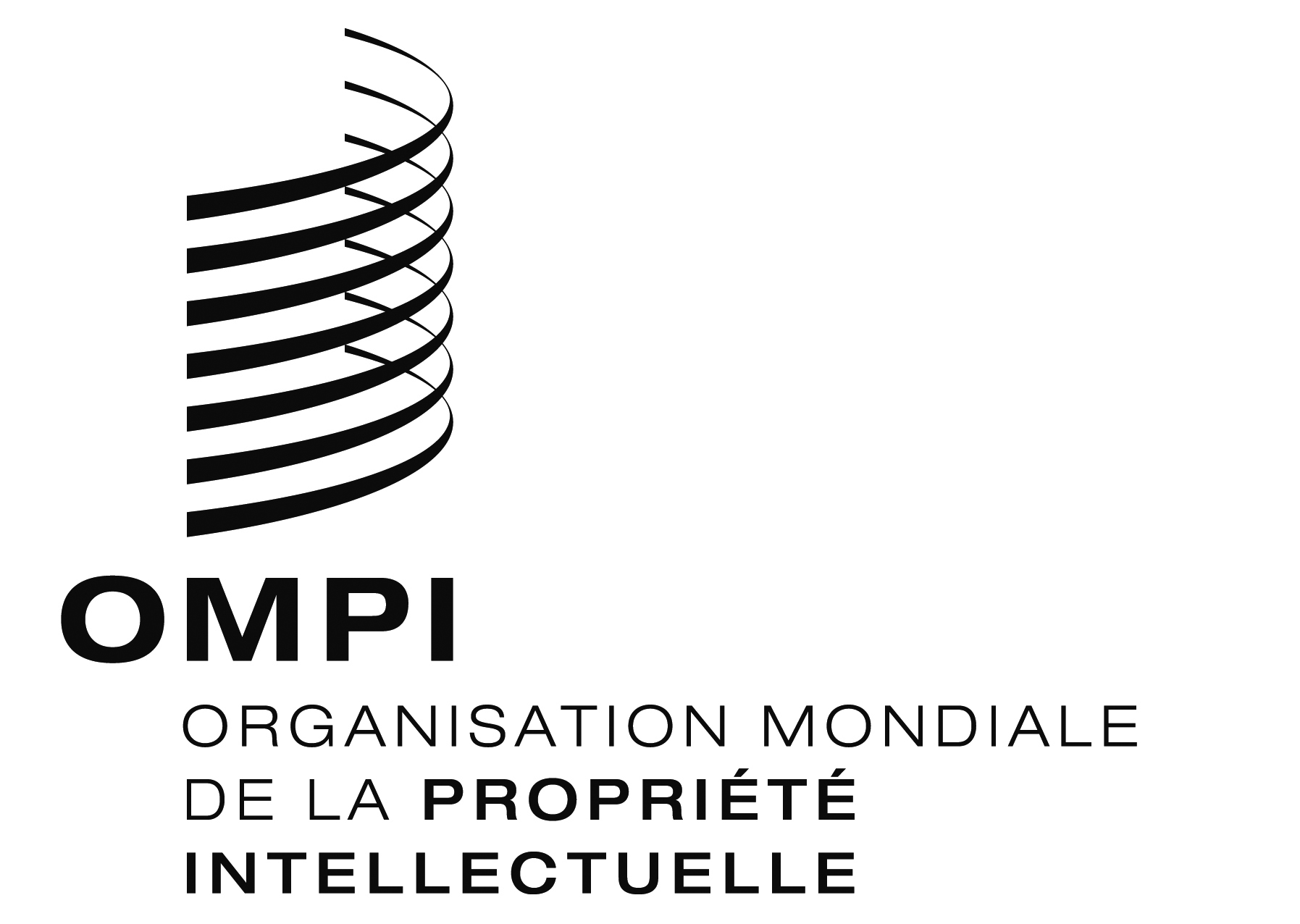 FIPC/WG/33/2 IPC/WG/33/2 IPC/WG/33/2 ORIGINAL : anglaisORIGINAL : anglaisORIGINAL : anglaisDATE : 10 JUIN 2015DATE : 10 JUIN 2015DATE : 10 JUIN 2015